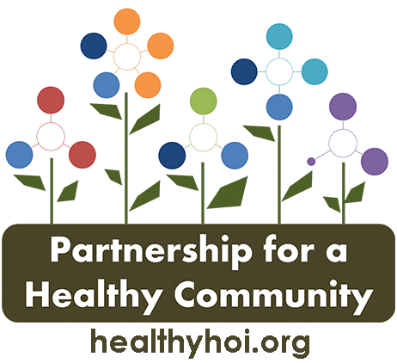 CANCER PRIORITY ACTION TEAM AGENDADate: Thursday, February 10, 2021Time:	 8:00 am to 9:30 amLocation:  Microsoft TeamsAttendees:  Tom Cox, Jenny Chasteen, Nicole Wilenborg, Kacie Fitzjarrald, Katie Fassig, Melissa Goetze, Andrewa Ingwersen, Teresa Pheasant, Jennifer Seils, Nicole Robertson, Melissa Bucklin, Tenille Oderwald, Jim Emanuels, Andrea Parker, Olivia Pasol, Trevella FlemingTopicLeaderAction ItemsWelcome & Introduction- (10 minutes)Andrea Ingwersen-New members-January meeting minutes-Meeting dates on website? – Andrea will follow up about them being posted on the website.2022 Dates:Jan 13                                Jul 14Feb 10                               Aug 11Mar 10                              Sept 8April 14                             Oct 13May 12                              Nov 10Jun 9                                  Dec 8-Public awareness – Erik Sparkman is the lead PIO for the next cycle and we will cycle through the agencies. If you have public awareness send it to one of the co-chairs and it will be submitted to Sarah. Sarah will return it. Data-(10 Minutes)Amanda Smith-CHNA update – should have new data coming out soon.Breast Cancer- (20 minutes)Tom Cox-Screening statement-edits made, next steps – Would like to have the resource numbers added for Mammography and other resources are listed as well. Information that is wanting to be added needs to be given to Andrea by 2/16.-SFMC update – have a breast cancer survivor retreat coming up and working on a spring screening event. Currently trying to emphasize genetic screening and looking for people with higher risk of cancer due to genetic mutations. An increase was seen from 2020-2021 in the high risk breast clinic and people diagnosed as high risk have a different screening schedule.  -UPH update – no updates at this time. UPH high risk breast clinic has also seen an increase in high risk patients. Also still planning girl’s night out events.Lung Cancer – (20 minutes)Andrea Ingwersen-January-Radon Action Month Public awareness campaign, review-Passive mitigation letter – Kim and Melissa are working on a general email and form.-Broacher – Olivia worked on the broacher and would like everyone to review it and give feedback. Will be sending these to code enforcement, Realtors, and builders. -ITFC grant – Julie Engle with Tazewell has made contact with the head of the Peoria Area Realtors Association and we were able to get space in their newsletter. Still pushing forward with policies for businesses. - Poster contest – Poster contest winner from last year was brought to the board of health meeting in January with his family. Presented him with a hydro flask with his name on it, stickers with his poster on it, and a pull up with his poster on it for promotions. -Test kits – anyone who purchases a test kit got a handheld sanitizer with the logo and phone number on it. Kim did a live feed for purchasing test kits. Also promoting hand sanitizers during clinic and also have pop-its for kids with the partnership logo and phone number for additional information.- Radon stake holders meeting is coming up and are registered for that. -Edwards grant – have seen a 50% increase in applications for home mitigation systems. -LDCT lung screening – OSF is seeing an increase in screenings but any help in promoting would be a great help. Colorectal- (20 minutes)Diane Hahn-Healthy Cells, next steps – will get an update about Healthy Cells- March is Colorectal Cancer month – submitted for the bridge to be lit blue March 2-6. Dress in blue day is March 4th. Let Andrea know if any offices are going to participate and she will see about pushing it out through the partnership.ACS update – Rapid attacks grant for transportation and lodging. 2022 will be having 2 cycles with the first one in April and the second is in October. Nicole will be sending out more information. Also a grant for existing and supporting Navigation programs will be from ACS. There is a webinar on Wednesday 2/16 and would like to fund 3 per region. Nicole will also send out more information. 